Så använder jag Daisy-spelarenVictor Reader Stratus 4iNÄTLYSSNINGBruksanvisning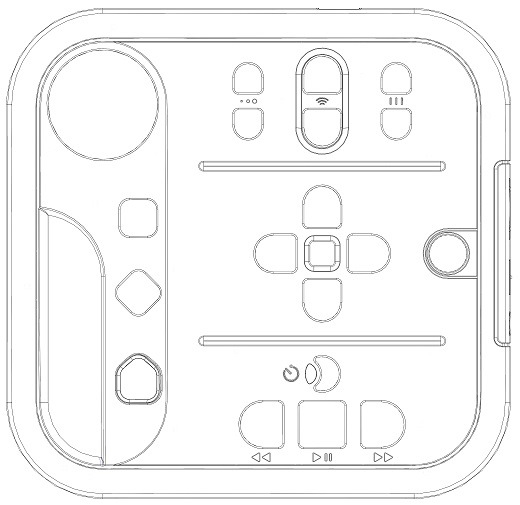 Daisy-spelartjänst2022InnehållTill läsaren	4Innehållet i förpackningen	4Snabbguide för nätlyssning	5Information om batterierna	6Ta i bruk nätlyssning	6Låna publikationer och lyssna	6Synskadades förbunds boklista	7Övriga boklistor	7Boklistan Textfiler	7Boklistan Titlar för Daisy-böcker	7Daisy-spelarens knappar	8Beskrivning av knapparna	9Användningen av spelaren	101. Till att börja med	102. Börja läsa	113. Avbryt och fortsätt läsningen	114. Avsnitt	115. Bläddra mellan publikationer	116. Bläddra mellan boklistor	117. Ladda ner nya publikationer	128. Lyssna på nedladdade publikationer	129. Ta bort en publikation från boklistan eller minneskortet	1310. Lyssna på handboken på minneskortet	1311. Info-knappen och Knappbeskrivningsfunktionen	1312. Stäng av spelaren	1413. Ljudinställningar	1414. Spola framåt och bakåt	1415. Förflytta dig till början eller slutet av en publikation	1516. Bokmärken	15Sätta bokmärken	15Gå till bokmärke	15Radera bokmärke	1617. Viloläge och klockslag	1618. Bläddra i en publikation	17Välj nivå	17Bläddra på en nivå	18Tidshopp	1819. Inställningar för nedladdning	1820. Stäng av uppkopplingen till ett trådlöst nätverk	1921. Tilläggsinformation	19Minneskort	19Installera minneskortet	20Publikationstyper och deras mappar	20Kopiera Daisy-publikation till minneskortet	21Daisy-hjälparen	21Kopiera publikationer med datorns tangentbord	22Kopiera med datormusen	22Exempel på hur en bok kan vara indelad i nivåer	24Till läsarenI den här manualen beskrivs steg för steg hur du kan lyssna på talpublikationer med en Daisy-spelare. För den som har använt kassettspelare är många av Daisys funktioner bekanta sedan tidigare. Dessutom finns det nya funktioner som man har nytta av efter lite övning.I nätlyssningens-tjänsterna finns talpublikationer tillgängliga direkt när de utkommit. Lyssningen fungerar över internet och utan dator. Du kan också lyssna på talböcker och -tidningar som kopierats till ett minneskort eller en minnessticka. Publikationerna laddas ned till datorn från en webbtjänst och kopieras sedan till minneskortet. Talböcker fås från t.ex. Celias talbokstjänst www.celia.fi eller från kommersiella aktörer. Om du är Luetus-kund hos Synskadades förbund kan du ladda ned taltidningar och överföra dem till spelaren. Mera information finns på: www.fss.fi och https://luetus.fi.Innehållet i förpackningenNedan finns en förteckning över innehållet i spelarens förpackning. Om du märker att någonting saknas, kontakta spelarleverantören.Victor Reader Stratus 4i (utan CD-station)StrömadapterMinneskort i spelarens kortläsare. Kortet innehåller den lyssningsbara bruksanvisningen ”Så här använder jag Daisy-spelaren Victor Reader Stratus 4i Nätlyssning” HandbokenSnabbguiden ’Kom igång med’.Obs: Det lönar sig att spara originalförpackningen ifall du måste skicka spelaren på service.Om spelaren är i behov av service, bör du be om servicetillstånd på förhand från Daisy-spelartjänsten, tfn 09 3960 4040. Snabbguide för nätlyssningFörberedelserKoppla spelaren till eluttaget och ladda spelaren över natten.Koppla modemet till eluttaget.När Daisy-spelarens strömknapp lyser gyllenbrunt eller grönt kan du starta spelaren genom att trycka på knappen (den runda, insänkta knappen längst till höger på spelaren).När spelaren meddelat att den kopplat upp sig till det trådlösa nätverket börjar den läsa den publikation som senast lyssnats på.Att ladda ned en publikationOm du inte har lyssnat på någon publikation säger guiderösten: ”Ladda ned fler böcker”. Tryck på Spela upp/Stopp-knappen för att förflytta dig till listan över tillgängliga publikationer.Bläddra med höger eller vänster pilknapp som finns i mitten av spelaren.Tryck på Spela upp/Stopp-knappen för att ladda ner den publikation du valt.Du kan bläddra med pilknapparna och ladda ner flera publikationer samtidigt.Att lyssna på en publikationBläddra med höger eller vänster pilknapp tills guiderösten säger: ”Bläddra bland nedladdade böcker”.Tryck på Spela upp/Stopp-knappen och bläddra bland publikationerna med pilknapparna tills du hittar den publikation du vill lyssna på.Starta uppläsningen genom att trycka på Spela upp/Stopp-knappen. Tryck på samma knapp en gång till för att pausa.För att lyssna på en annan publikation tryck på Titellista-knappen (till höger om handtaget högst uppe).Bläddra sedan publikationer med pilknappar och starta uppläsningen genom att trycka på Spela upp/Stopp-knappen.Stäng av spelaren med Strömknappen.Information om batteriernaDå du laddar batterierna för första gången eller efter en lång paus i användningen, ladda batterierna över natten. Batteriet tar normalt fyra timmar att ladda fullt.Batteriet laddas alltid då spelaren är kopplad till nätström. Du kan använda spelaren medan batterierna laddas. Då batterierna används, stänger spelaren av sig själv om den inte använts på 30 minuter.När spelaren kopplas från vägguttaget hörs ett nedåtgående ljud som berättar att spelaren går över till batteridrift. När spelaren kopplas till vägguttaget hörs ett stigande ljud.När batteriet är nytt håller det i mer en åtta timmar. Batteritiden förkortas om det laddas mindre än fyra timmar eller om nätverks-uppkopplingen är påslagen.Batteriet kan endast bytas ut mot ett batteri som är godkänt av tillverkaren.Använd endast tillverkarens egen laddare när du laddar batteriet.Ta i bruk nätlyssningFör att möjliggöra nätlyssningen av talpublikationer har spelarleverantören installerat personliga tjänst- och nätinställningar i Daisy-spelaren.Modemet som eventuellt följde med spelaren skall kopplas till ett eluttag. Med hjälp av modemet kopplar spelaren upp sig till internet för att kunna ladda ned publikationer för lyssning. Du kan också använda ett eget trådlöst nätverk. Råd om hur man använder eget internet tillsammans med spelaren fås från Daisy-spelartjänst.Låna publikationer och lyssnaDu kan ha flera boklistor. Luetus-kuuntelu-(Tidningslyssning) tjänstens ljudpublikationer finns tillgängliga för lyssning i boklistan ”Synskadades förbund”. Andra tillgängliga boklistor är minneskortet, USB-sticka och det interna minnet. Spelaren hoppar över de boklistor som saknar innehåll. Mera information om boklistorna finns nedanför.Synskadades förbunds boklistaSom Luetuskuuntelu-prenumerant får du de tidningar du beställt nedladdade till spelaren över internet, utan dator. Under nedladdningen måste nätverksuppkopplingen vara påslagen. Nedladdade publikationer kan även lyssnas på utan internetuppkoppling. Publikationerna tas bort automatiskt från boklistan efter förfallodagen. Lånetiden för taltidningen kan inte förlängas.Övriga boklistorDaisy-spelaren känner igen olika typer av publikationer som finns på minneskortet indelade i mappar som kallas boklistor. Endast de boklistor som innehåller material går att lyssna på. På minneskortet kan finnas t.ex. Daisy-böcker, textfiler och musik. Olika typer av publikationer och hur de överförs till minneskortet behandlas mera ingående i avsnittet Minneskort.Boklistan TextfilerPå minneskortet i spelaren finns en handbok som kan lyssnas på. Spelaren säger ”Textfiler” när du kommer till boklistan. Mera information finns längre fram i den här bruksanvisningen.Boklistan Titlar för Daisy-böckerBöcker och tidningar i Daisy-format som sparats på minneskortet finns i boklistan ”Titlar”.Daisy-spelarens knappar Modell 4i Victor Reader Stratus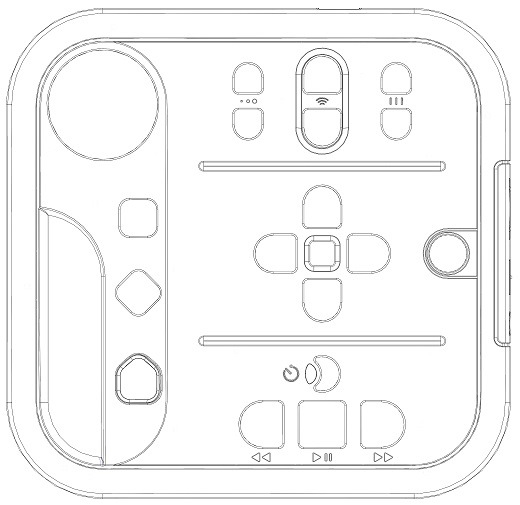 Strömknapp: starta eller stäng av spelaren genom att hålla in knappenViloläge: välj avstängningstiden genom att trycka på knappen upprepade gångerSpola bakåt: håll knappen nedtryckt under spolningenSpela upp/Stopp: avbryt lyssnandet eller fortsätt där du blevSpola framåt: håll knappen nedtryckt under spolningenTonläge: den övre knappen gör tonläget ljusare, den nedre gör tonläget mörkare Volym: den övre knappen höjer volymen och den nedre sänker volymen. Hastighet: den övre knappen ökar hastigheten, den nedre minskar den Info-knapp: du får information om publikationens längd och spelarens strömförsörjningPilknappar: förflytta dig mellan publikationer och bläddra mellan t.ex. huvudrubriker och artiklar i publikationenTitellista = boklista: förflytta dig mellan olika boklistorBokmärke: placera ut bokmärken i publikationernaÅterlämna titel: ta bort pulikationen från boklistan.Beskrivning av knapparnaStäll spelaren framför dig med handtaget till vänster. Uppe i det vänstra hörnet ovanför handtaget sitter högtalargallret. På spelarens baksida finns uttaget för laddaren.På den högra kanten finns tre uttag:Den smala skåran längst bak är platsen för minneskortet (SD-kort).Den rektangulära öppningen i mitten är en USB-kontakt.Det runda uttaget längst fram är för hörlurar.Spelarens knappar:Knapparna är indelade i tre grupper. Mellan grupperna finns en insänkt vågrät linje. Till höger om handtaget finns en fjärde grupp med knappar i en rad ovanpå varandra.Högst uppe finns tre par knappar för ljudjustering. Det vänstra och högra paret är mindre än det större orangea paret i mitten. Mellan knapparna i respektive par finns upphöjda mönster för att underlätta igenkänningen. Mellan knapparna i det vänstra paret finns tre stycken punkter som ökar i storlek från vänster till höger. Mellan knapparna i det mittersta paret finns tre stycken bågar ovanpå varandra. Mellan knapparna i det högra paret finns tre stycken lodräta streck. I mitten av spelaren finns en grupp med fem knappar. Den mittersta knappen i gruppen är Info-knappen. Knappen är fyrkantig och har ett upphöjt mönster föreställande bokstaven i. På alla fyra sidor om knappen finns pilknappar som pekar uppåt, nedåt, till vänster och till höger. Pilknapparnas utåtpekande sidor är rundade och har en upphöjning som följer den rundade formen. Till höger om knapparna finns den runda och insänkta Strömknappen.I den nedersta gruppen finns fyra knappar. Den översta halvmånsformade orangea knappen är Viloläges-knappen. Till vänster om den finns en liten lampa och ett upphöjt mönster som föreställer en klocka.Nedanför Viloläges-knappen finns två stycken spolknappar som är rundade på yttre kanten. Mellan dem finns den fyrkantiga orangea Spela upp/Stopp-knappen, knappens mitt är insänkt. Nedanför den vänstra spolknappen finns ett upphöjt mönster föreställande två trianglar/pilar som pekar åt vänster. Nedanför den högra spolknappen finns samma mönster som pekar åt höger.På vänster sida, till höger om handtaget finns tre stycken knappar i en rad ovanför varandra. Nederst finns en nedsänkt orangea pilknapp som pekar uppåt, Återlämna böcker -knappen. Ovanför finns den rombformade Bokmärkes-knappen. Högst uppe finns den fyrkantiga Titellista-knappen.Användningen av spelaren1. Till att börja medStäll spelaren framför dig så att handtaget är till vänster.Koppla in strömadaptern till uttaget på spelarens baksida, och sedan den andra ändran till vägguttaget. Strömknappen lyser rött och börjar fungera först efter en liten stund. Tryck på den runda nedsänkta strömknappen i mitten av spelarens högra sida, tills du hör en ljudsignal. Knappen börjar lysa grönt. Om batterierna är laddade kan du använda spelaren även utan strömadapter. Vid första användningen koppla in spelaren till uttaget och ladda batterierna över natten.2. Börja läsaNär du startar spelaren, meddelar guiderösten om en stund att spelaren är anslutet till trådlöst nätverk. Läsningen startas automatiskt från samma ställe vid följande läsgång.3. Avbryt och fortsätt läsningenDu kan avbryta läsningen genom att trycka på Spela upp/Stopp-knappen. Knappen finns längst ned på spelaren och är stor, fyrkantig och orange. Knappen har en fördjupning i mitten så att den är lätt att känna igen. Tryck en gång till på knappen för att starta läsningen på nytt.4. AvsnittDaisy-spelaren kommer ihåg var du avbröt läsningen, fastän du skulle koppla bort strömmen mellan läsningarna. Läsningen fortsätter då från samma ställe vid följande läsgång.5. Bläddra mellan publikationerTryck på Titellista-knappen för att välj en annan publikation. Guiderösten säger ”Titellista” följt av boklistans namn. Du hör också hur många publikationer som finns och var i listan du befinner dig.Bläddra mellan publikationerna med pilknapparna. Pilknapparna finns i mitten av spelaren och de pekar uppåt, nedåt, till vänster och till höger. Med den högra pilknappen förflyttas du till följande publikation och med den vänstra till föregående publikation. När du kommit till slutet av boklistan börjar den om på nytt.6. Bläddra mellan boklistorGenom att upprepade gånger trycka på Titellista-knappen kan du röra dig mellan olika boklistor. Endast boklistor med innehåll nämns. Du kan endast röra dig framåt i boklistorna. Med höger och vänster pilknapp kan du bläddra i den boklista du stannar på.7. Ladda ner nya publikationerBoklistorna har två alternativ: ”Ladda ner fler böcker” och ”Bläddra bland nedladdade böcker”. Om du ännu inte laddat ned några publikationer säger guiderösten endast ”Ladda ner fler böcker”. Tryck Spela upp/Stopp-knappen för att komma till listan av nya publikationer som utkommit.Spelaren meddelar antalet publikationer i boklistan. Bläddra mellan publikationerna med höger eller vänster pilknapp. Spelaren berättar vilket nummer publikationen som du befinner dig på. Tryck på Spela upp/Stopp-knappen vid den publikation du vill ladda ner. Guiderösten berättar att publikationen har satts till i nedladdningskön. Nedladdningen kan ta några minuter beroende på publikationens storlek och internetuppkopplingens hastighet. Flera publikationer kan laddas ner samtidigt. Förflytta dig till en ny publikation med vänster eller höger pilknapp och tryck på Spela upp/Stopp-knappen för att ladda ner. När du trycker på Spela upp/Stopp-knappen igen får du information om nedladdningen. Spelaren berättar att nedladdningen är redan i gång och hur många procent som laddats ned. Spelaren meddelar att ”nedladdning är klar” när en ny publikation laddats ned. Publikationen kan lyssnas på först när den laddats ned.8. Lyssna på nedladdade publikationerFörflytta dig framåt eller bakåt med höger eller vänster pilknapp tills guiderösten säger: ”Bläddra bland nedladdade böcker”. Tryck på Spela upp/Stopp-knappen för att komma till boklistan med nedladdade publikationer. Bläddra i boklistan med pilknapparna och välj en publikation genom att trycka på Spela upp/Stopp-knappen.Tryck på Titellista-knappen om du vill lyssna på en annan publikation. Du hör antalet publikationer och namn på den publikation du senast lyssnat på. Bläddra mellan publikationerna med höger eller vänster pilknapp. Välj en publikation genom att trycka på Spela upp/Stopp-knappen. Nedladdade publikationer kan lyssnas på utan att spelaren är uppkopplad till internet. För att ladda ned flera publikationer tryck på Titellista-knappen och bläddra sedan med vänster eller höger pilknapp tills spelaren säger ”Ladda ner fler böcker”. Tryck på Spela upp/Stopp-knappen för att bekräfta.9. Ta bort en publikation från boklistan eller minneskortetPublikationer tas automatiskt bort från boklistan efter förfallodagen för att hindra boklistan fylla upp. Du kan själv radera publikationer innan förfallodagen. Förflytta dig med Titellista-knappen till boklistan där du vill radera publikationen. Förflytta dig med pilknapparna för att komma till den publikation du vill radera. Tryck sedan på Återlämna titel -knappen, som finns längst ned till höger om handtaget. Spelaren säger: ”Återlämna titel” eller ”Ta bort vald bok från SD-kortet”. Bekräfta med Spela upp/Stopp-knappen. Spelaren ber dig bekräfta borttagningen ytterligare en gång genom att trycka på Spela upp/Stopp-knappen. Tryck på vilken annan knapp som helst om du vill ångra borttagningen.10. Lyssna på handboken på minneskortetDenna handbok går också att lyssna på med spelaren. Handboken finns på minneskortet. Bläddra med Titel-knappen mellan boklistorna. Guiderösten säger ”Textfiler”, när du kommer till minneskortet. Tryck på Spela upp/Stopp-knappen när du hör spelaren säga namnet ”Så använder jag Daisy-spelaren Victor Reader Stratus”.11. Info-knappen och KnappbeskrivningsfunktionenOm du inte vet vilken publikation du lyssnar på, berättar Daisy-spelarens guideröst information om publikationen. Tryck kort på Info-knappen som finns i mitten av pilknapparna. Du hör publikationens namn, författare, längd, placering, batteriets laddningsstatus och övrig information. Fortsätt lyssningen genom att trycka på Spela upp/Stopp-knappen.Om du av misstag håller Info-knappen intryckt, kommer du till menyn. Tryck ned Info-knappen igen och håll den intryckt för att komma bort från menyn.Knappbeskrivningen är behändig då du inte minns vilken knapp som gjorde vad. Tryck kort på Strömknappen för att koppla på eller av knappbeskrivningen. När knappbeskrivningen är påkopplad berättar guiderösten namnet på den knapp du trycker på. Guiderösten ger inget namn för Strömknappen. Spelaren kan stängas av då knappbeskrivningen är påkopplad.12. Stäng av spelarenStäng av spelaren genom att hålla in strömknappen.Med de här tipsen kommer du enkelt i gång med lyssningen. När spelaren blivit mera bekant kan du även prova följande funktioner:13. LjudinställningarHögst uppe på spelaren finns tre par knappar. Ställ in tonläget med det smala paret längst till vänster. Det smalare paret till vänster justerar tonläget. Den övre knappen gör tonläget ljusare, den nedre mörkare, för varje tryckning. Med det något större orangea paret i mitten är till för att justera ljudvolymen. Den övre knappen höjer volymen, den nedre sänker. Det smalare paret till höger justerar ljudhastigheten. Den övre knappen ökar hastigheten, den nedre minskar den.14. Spola framåt och bakåtNederst på spelarens tangentbord finns en grupp på tre knappar, av vilka den mittersta är Start/Stopp-knappen. På vardera sidan om den här knappen finns en mindre knapp vars yttre kanter är rundade. Den vänstra knappen spolar läsningen bakåt och den högra framåt. Spolknappen måste hållas nertryckt under spolningen. När knappen hålls in höjs spolningshastigheten.Om du håller knappen nere en längre stund, hör du guiderösten säga ”en minut, två minuter, fem minuter” och därifrån framåt med fem minuters intervaller. Släpp knappen vid den tiden du vill spola framåt eller bakåt. Läsningen fortsätter sedan automatiskt.Ifall du trycker på spolknappen en gång kort, förflyttas du fem sekunder framåt eller bakåt.I textfiler, så som i spelarens bruksanvisning på minneskortet, sker förflyttningen i procent istället för minuter.15. Förflytta dig till början eller slutet av en publikationNär spelaren når slutet av publikationen stannar läsningen automatiskt. Tryck på Spela upp/Stopp-knappen om du vill lyssna på publikationen igen.Du kommer snabbt till början av en publikation genom att först trycka på Bokmärkes-knappen följt av vänster pilknapp. Tryck på Spela upp/Stopp-knappen för att påbörja läsningen. Du kommer till slutet av publikationen genom att trycka en gång på Bokmärkes-knappen följt av höger pilknapp.16. BokmärkenDu kan sätta in bokmärken på de ställen i publikationen dit du vill återkomma senare. Den rombformade Bokmärkes-knappen är den mittersta knappen i den lodräta linjen av knappar som finns till höger om handtaget.Sätta bokmärkenLägg in bokmärke vid det ställe där du befinner dig i lyssningen genom att hålla in Bokmärkes-knappen tills spelaren meddelar bokmärkes nummer. Läsningen fortsätter automatiskt.Gå till bokmärkeNär du vill återvända till ett bokmärke tryck på Bokmärkes-knappen en gång kort. Spelaren säger ”Bokmärkeslista”. Bläddra i listan med pilknapparna. Med höger pilknapp kommer du framåt i listan och vänster pilknapp kommer du bakåt. När du slutar bläddra fortsätter spelaren att läsa från det sistnämnda bokmärket. Om inga bokmärken har lagts in, flyttas läsningsstället till början eller slutet av boken.Radera bokmärkeFör att ta bort bokmärken måste alla bokmärken raderas samtidigt. Tryck på Bokmärkes-knappen två gånger, spelaren berättar att alla bokmärkena tas bort. Bekräfta genom att trycka på Spela upp/Stopp-knappen. Om du vill avbryta raderingen, tryck på vilken annan funktionsknapp som helst. (Knapparna för ljudinställningar fungerar inte som avbrytningsknappar). 17. Viloläge och klockslagViloläget kan vara till nytta om du befarar att du kan somna under läsningen. Ovanför Spela upp/Stopp-knappen finns den halvmånsformade Viloläges-knappen. Till vänster om knappen finns en lampa som lyser med orange färg när funktionen är aktiverad.Vid varje tryckning säger spelaren det aktuella alternativet: 15, 30, 45 och 60 minuter samt bortkoppling av den automatiska avstängningsfunktionen. Tryck på Automatisk avstängning-knappen tills du är vid ett passligt alternativ. Spelaren stänger av sig själv efter att den inställda tiden har gått. Om du redan ställt in funktionen, ger en knapptryckning ett meddelande om hur mycket tid det finns kvar innan spelaren stängs av. Därpå följande tryckningar ändrar sedan på inställningen. Lampan bredvid knappen börjar blinka en minut före tiden gått ut och guiderösten meddelar att spelaren stängs av. Du hör klockslag och dagens datum genom att trycka på knappen en gång. Observera att klockan måste först ställas in manuellt. Håll in Viloläges-knappen och välj sedan med pilknapp uppåt eller nedåt funktionen ”Ställ in tid”. Förflytta dig med höger pilknapp till inställningarna för timmar, guiderösten säger t.ex. ”20 timmar”. Bläddra med pilknapp uppåt eller nedåt tills du kommer det rätta alternativet. Tryck sedan höger pilknapp för att komma till inställningarna för minuter. Välj antalet minuter med pilknapp uppåt eller nedåt. Tryck sedan på höger pilknapp tills spelaren säger den tiden ställts in och att inställningarna bekräftats.För att ställa in sommartid kan du flytta klockan en timme framåt eller bakåt. Håll in Viloläges-knappen för att komma till menyn för tidsinställningar. Bläddra i menyn med pilknapp nedåt för att komma till övriga inställningar. Bläddra sedan med höger pilknapp för att komma till inställningarna för ”normal tid/sommartid”. Med pilknapp uppåt eller nedåt kan du byta mellan sommartid och normal tid. Bekräfta genom att trycka på höger pilknapp två gånger. Spelaren berättar att inställningen sparats. Tryck på Viloläges-knappen för att komma bort från menyn.18. Bläddra i en publikationSlutligen kan du prova att bläddra i en publikation med pilknapparna som finns i mitten av spelaren.Daisy-spelaren gör det möjligt att dela in publikationer i nivåer. En publikation kan till exempel indelas i rubriker och underrubriker som är numrerade enligt nivåer. Om du vill navigera i publikationen i ett visst ställe, du kan lätt komma åt det önskade stället utan att inte spola fram och tillbaka en lång stund.Guiderösten anger bara de nivåer som finns i publikationen. I talböcker finns det oftast en nivå på vilken man kan bläddra mellan bokens olika kapitel. I läroböcker finns det däremot ofta ett flertal underrubriker och därför är nivåerna också flera. I taltidningar fördelas rubriker ofta i huvudrubrikerna alltså sektioner på nivå ett och underrubrikerna alltså artiklarna på nivå två.Spelaren förflyttar sig själv till den lägsta nivån automatiskt om du inte själv väljer en annan nivå. Till exempel när du bläddrar i en taltidning som har sektionerna på nivå ett och artiklarna på nivå två förflyttar du dig mellan de olika artiklarna. Om du i stället väljer nivå ett, förflyttar du dig mellan huvudrubrikerna och hoppar således över artiklarna.Välj nivåVälj först nivån eller sättet du vill bläddra på, genom att trycka på pilknapparna uppåt eller nedåt. Guiderösten säger vilket alternativ som finns, med nivåernas siffror eller andra uttryck, såsom ”fras”.Bläddra på en nivåNär du har hört guiderösten säga numret på den nivå du söker eller något annat önskat alternativ, kan du söka efter den önskade platsen med pilknapp vänster, som tar dig bakåt i publikationen eller med pilknapp höger som tar dig framåt. Uppläsningen fortsätter sedan automatiskt.Om du till exempel valt ”nivå ett” med pilknapp uppåt eller nedåt, kan du förflytta dig framåt eller bakåt mellan huvudrubrikerna med pilknapp höger eller vänster.TidshoppI menyn finns också alternativet ”Tidshopp”. Om du väljer detta alternativ förflyttar du dig en minut framåt med pilknapp höger och en minut bakåt med pilknapp vänster.Om sidnumreringen har definierats i publikationen hör du spelaren säga ”Sida”. Om du håller pilknapp vänster intryckt under en längre tid förflyttar du dig tio sidor bakåt åt gången. Förflytta dig framåt på samma sätt med pilknapp höger.I slutet av den här handboken finns ett praktiskt exempel som använder en kokbok som hjälp för att förklara nivåindelningen.19. Inställningar för nedladdningOm du vill att spelaren laddar ned publikationer automatiskt kan du ändra inställningarna i menyn. Halvautomatisk nedladdning som standard inställning är till nytta ifall du prenumererar på ett stort antal publikationer. Då behöver du inte vänta på att alla publikationer laddas ned på en gång. Du laddar bara de publikationer som du vill lyssna på. Ifall du endast prenumererar på ett fåtal publikationer kan den helautomatiska nedladdningen vara ett bra alternativ.Genom att hålla Info-knappen nedtryckt hör du guiderösten säga ”Meny”. Tryck sedan upprepade gånger på Info-knappen tills du kommer till ”Nedladdad”. Bläddra med pilknapp nedåt och stanna vid ”Nedladdningsmetod som skall användas”. Använd vänster eller höger pilknapp för att välja ”Automatisk eller” Halvautomatisk” nedladdning. Bekräfta valet av nedladdningssätt med Spela upp/Stopp-knappen. Ta dig bort från menyn genom att hålla in Info-knappen. Om spelarens minne är fullt, laddas nya publikationer ned först när det gamla tagits bort eller du raderar dem själv.Du kan avbryta nedladdningen vid behov. Håll in Info-knappen tills du hör ”Meny”. Tryck sedan upprepade gånger på Info-knappen för att komma till alternativet: ”Allmänt. Avbryt alla aktuella nedladdningar”. Bekräfta valet genom att trycka på Spela upp/Stopp-knappen. Spelaren ber dig bekräfta ytterligare en gång. Håll in Info-knappen för att komma bort från menyn.20. Stäng av uppkopplingen till ett trådlöst nätverkFör att spara på batteriet kan du stänga av nätverksuppkopplingen när spelaren inte behöver vara kopplad till nätverket. Tryck ner och håll in Info-knappen för att komma till menyn. Tryck sedan upprepade gånger på Info-knappen tills guiderösten säger ”Trådlöst. Flygplansläge av”. Använd höger pilknapp för att välja alternativet: ”På”. Bekräfta med Spela upp/Stopp-knappen. Håll in Info-knappen för att komma bort från menyn. Stäng av flygplansläget för att kunna ladda ned fler publikationer.21. TilläggsinformationInformation om spelarens funktioner fås från spelarens inbyggda manual. Lyssna på och stäng av manualen genom att trycka ned och hålla in Titellista-knappen.MinneskortDu kan kopiera Daisy-publikationer och t.ex. textfiler från en dator till minneskortet eller USB-stickan och lyssna på dem i spelaren. I detta kapitel går vi igenom hur man använder sig av och flyttar filer till minneskortet.Installera minneskortetDet rekommenderas att spelaren är avstängd när du installerar eller tar ut minneskortet. Sätt ner spelaren så att handtaget är till vänster. Minneskortets plats är en smal springa, längst uppe på spelarens högra sida. Ta bort minneskortet genom att trycka kortet inåt så att låsmekanismen lösgör kortet.Sätt i minneskortet genom att hålla kortet så att den diagonalt skurna kanten i hörnet på kortet pekar uppåt och till vänster. Tryck sakta in kortet tills det låser sig i spelaren. Kortet går ej in i spelaren om det är åt fel håll.På minneskortets raka långsida finns en rörlig knapp med vilken man kan sätta på skrivskyddet. Då skrivskyddet är på kan man inte skriva eller ta bort information från kortet. Skrivskyddet är på då knappen är i det nedre läget. På minneskortet får man inte sätta klistermärken eller limma punktskriftstecken eftersom det kan skada spelaren.När spelaren startas efter att minneskortet satts i skapar spelaren de mappar som behövs för de olika publikationstyperna.Publikationstyper och deras mapparSpelaren upprepar olika slags typer av publikationer och hanterar de på olika sätt. Typer av publikationer kan vara t.ex. Daisy-böcker, textfiler, musikfiler och poddradion. För att Daisy-spelaren ska identifiera publikationstyperna rätt är det viktigt att olika slags innehåll kopieras till rätt mapp på minneskortet. Spelaren skapar mapparna automatiskt på minneskortet när det första gången sätts i. På en USB-sticka måste mapparna skapas manuellt.Minneskortet har mappar för följande publikationer:$VRDTB: Daisy-böcker. Varje publikation sparas i en egen undermapp som du själv fritt kan namnge. Du kan också skapa mappar enligt olika ämnen. $VRMUSIC: Musikfiler (mp3, mp4, ogg, flac, wav). Musik kan sparas i egna undermappar enligt t.ex. artist, album, genre osv.$VROTHERBOOKS: icke Daisy-tal, t.ex. mp3-talböcker. Om talboken har många filer är det bra att spara den i en skild undermapp.$VRPODCAST: Poddradio (mp3, ogg, wav, flac).$VRTEXT: Textfiler (txt, html, xml, rtf, docx). Varje textfil är definierad som en separat publikation i boklistan. Filerna spelas upp med spelarens egna talsyntes.Spelaren kan skapa andra mappar med $VR i början på namnet. Mapparna bör inte tas bort eller ändras.Kopiera Daisy-publikation till minneskortetDu kan kopiera publikationer till minneskort med hjälp av programmet Daisy-hjälparen eller manuellt med Windows Kopiera- och Klistra in -funktionen.Daisy-hjälparenDu kan installera programmet Daisy-hjälparen i datorn från spelarens minneskort. Programmet är till för att underlätta överföringen av Daisy-publikationer från datorn till spelaren. På minneskortet finns också Daisy-hjälparens bruksanvisning. Programmet kan också laddas ner från Ohjepankki https://ohjepankki.nkl.fi.När du har satt minneskortet i datorn eller en skild kortläsare, syns minneskortet som en egen station i Windows-resurshanteringen och du kan kopiera filer på samma sätt som t.ex. till en USB-sticka eller till en hårdskiva. Alternativt kan du överföra publikationer manuellt med Windows Kopiera- och Klistra in-funktion.Kopiera publikationer med datorns tangentbordSätt in minneskortet i datorn eller kortläsaren och koppla den till datorn. Obs! Om du får ett meddelande som ber dig välja vad du vill göra åt filerna på minneskortet, tryck på Esc-knappen.Öppna ”Datorn”-applikationen. Nu ser du en resurslista där alla stationer är listade under varandra. Förflytta dig nedåt med piltangenten till mappen som innehåller Daisy-publikationer och tryck Enter för att öppna mappen. Välj alla filer med kommandot Control + A och kopiera dem med Windows kommandot Control + C.Tryck Backsteg (Backspace) för att komma tillbaka. Förflytta dig nedåt med piltangenten till minneskortet. Minneskortet visas ofta som ”Flyttbar disk”, station (E:). Tryck Enter. Förflytta dig med pilen nedåt till mappen $VRDTB. Tryck Enter. Skapa en egen mapp för publikationen du vill kopiera med kommandot Control+Shift+N. Ge ett namn på den nya mappen och tryck Enter. Förflytta dig nedåt med pilen till mappen du nyss skapat och öppna den med Enter. Klistra in filerna du tidigare kopierade med kommandot Control + V.Överföringen kan ta några minuter. När kopieringen är slutförd syns mappens innehåll på skärmen. Stäng resurshanteringen med Alt + F4.Kopiera med datormusenSätt in minneskortet i datorn eller kortläsaren och koppla den till datorn. Obs! Om du får ett meddelande som ber dig välja vad du vill göra åt filerna på minneskortet, tryck på Esc-knappen eller stäng rutan på krysset i högra hörnet.Öppna ”Datorn”-applikationen. Nu ser du en resurslista där alla stationer är listade under varandra. Öppna den mappen du har Daisy-publikation i (till exempel Laddade filer) med musens vänsterklick. Välj alla filer med kommandot Control + A och kopiera dem kommandot Control + C eller genom att högerklicka och välj Kopiera från rutan som dyker upp på skärmen. Klicka en gång med musens vänsterklick på minneskortet i resurslistan. Minneskortet visas ofta som ”Flyttbar disk”, station (E:). Öppna mappen $VRDTB genom att dubbelklicka på den. Skapa en ny mapp genom att högerklicka var som helst i mappen och välj fliken Nytt följt av Mapp, tryck med vänster musknapp för att skapa mappen. Namnge mappen och tryck Enter. Öppna mappen genom att trycka Enter eller genom att dubbelklicka på mappen med musens vänstra knapp. Klistra in filerna du tidigare kopierade med kommandot Control + V.Överföringen kan ta några minuter. När kopieringen är slutförd syns mappens innehåll på skärmen. Stäng resurshanteringen med Alt + F4 eller på krysset i högra hörnet.Exempel på hur en bok kan vara indelad i nivåerKOKBOKKOKBOKKOKBOKNIVÅ 1(Huvudrubriker)NIVÅ 3(Underrubriker)NIVÅ 3(Recepten)KötträtterStekarKalkonstekKötträtterStekarRövarstekKötträtterStekarGrytstekKötträtterSåserMaletköttsåsKötträtterSåserLeversåsKötträtterSopporSvampsoppaKötträtterSopporLöksoppaFiskrätterStekta fiskarStrömmingsbiffarFiskrätterStekta fiskarPanerad flundraFiskrätterStekta fiskarPeppargäddaFiskrätterUgnsfiskarSmetanalaxFiskrätterUgnsfiskarCitronsejVegetariska rätterLådorRödbetsfrestelseVegetariska rätterLådorGrönsakslasagneVegetariska rätterSalladerRedisasalladVegetariska rätterSalladerChampinjonsallad